MUNICÍPIO DE Caratinga/MG - Extrato de Resultado – Chamada Publica - Dispensa por Justificativa n.º 001/2021. Objeto: aquisição de gêneros alimentícios da Agricultura Familiar e do Empreendedor Familiar Rural, para o atendimento ao Programa Nacional de Alimentação Escolar/PNAE, do município de Caratinga/MG. Licitantes habilitados: ASSOCIAÇÃO REGIONAL DOS PRODUTORES HORTIFRUTIGRANJEIROS DA CEASA DE CARATINGA, CNPJ: 04.999.352/0001-53: valor global final: R$ 374.835,00 ( trezentos e setenta e quatro mil oitocentos e trinta cinco reais); e ASSOCIAÇÃO DOS PEQUENOS PRODUTORES DO CÓRREGO DO MACACO, CNPJ: 04.729.142/0001-45: valor global final: R$ 305.430,00 (trezentos e cinco mil quatrocentos e trinta reais);  Mais informações no (33) 3329-8023 / 8019. Caratinga/MG, 11 de fevereiro de 2021.                                                                                                                                                                                                                                                                                                                                                                                                                                                                                                                                                                                                Bruno César Veríssimo Gomes - Presidente da CPL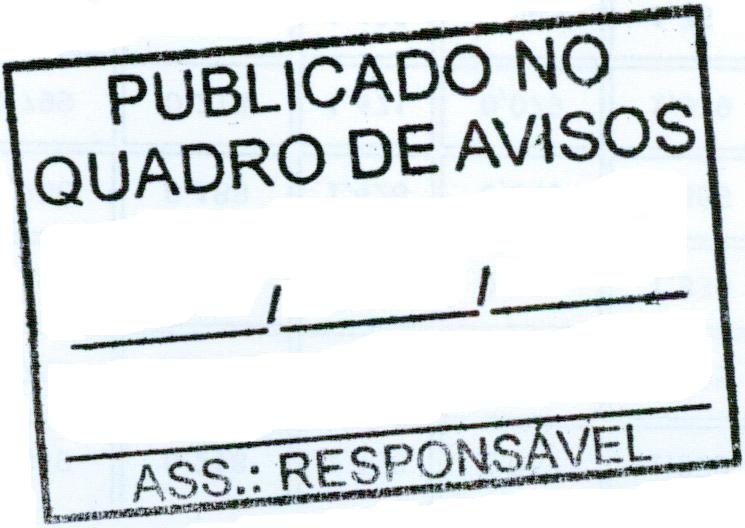 